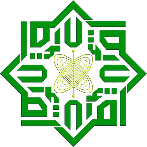 NAMA FAKULTAS:NAMA FAKULTAS:SAINS DAN TEKNOLOGISAINS DAN TEKNOLOGISAINS DAN TEKNOLOGISAINS DAN TEKNOLOGISAINS DAN TEKNOLOGISAINS DAN TEKNOLOGINAMA PRODI:NAMA PRODI:TEKNIK INDUSTRITEKNIK INDUSTRITEKNIK INDUSTRITEKNIK INDUSTRITEKNIK INDUSTRITEKNIK INDUSTRIRENCANA PEMBELAJARAN SEMESTERRENCANA PEMBELAJARAN SEMESTERRENCANA PEMBELAJARAN SEMESTERRENCANA PEMBELAJARAN SEMESTERRENCANA PEMBELAJARAN SEMESTERRENCANA PEMBELAJARAN SEMESTERRENCANA PEMBELAJARAN SEMESTERRENCANA PEMBELAJARAN SEMESTERRENCANA PEMBELAJARAN SEMESTERMATA KULIAH:KODE MATA KULIAH:RUMPUN MATA KULIAH:RUMPUN MATA KULIAH:BOBOT (SKS):BOBOT (SKS):SEMESTER:SEMESTER:TANGGAL PENYUSUNAN:Big DataPIN143622IVIV01/05/2020OTORISASIDOSEN PENGEMBANG RPS:Muhammad Rizki, MT., MBANIP. 19870708 201903 1 014DOSEN PENGEMBANG RPS:Muhammad Rizki, MT., MBANIP. 19870708 201903 1 014DOSEN PENGEMBANG RPS:Muhammad Rizki, MT., MBANIP. 19870708 201903 1 014DOSEN PENGEMBANG RPS:Muhammad Rizki, MT., MBANIP. 19870708 201903 1 014KOORDINATOR RMK:KOORDINATOR RMK:Ka ProdiFitra Lestari Norhiza, Ph.DNIP. 19851606 201101 1 016Ka ProdiFitra Lestari Norhiza, Ph.DNIP. 19851606 201101 1 016CAPAIAN PEMBELAJARANCAPAIAN PEMBELAJARAN PRODICPL 2 : Mampu mengidentifikasi, memformulasikan dan menganalisis masalah rekayasa kompleks pada sistem terintegrasi berdasarkan pendekatan analitik, komputasional atau eksperimental. CPL 8 : Menguasai prinsip dan teknik perancangan sistem terintegrasi dengan pendekatan sistem dan nilai-nilai keislamanCPL 2 : Mampu mengidentifikasi, memformulasikan dan menganalisis masalah rekayasa kompleks pada sistem terintegrasi berdasarkan pendekatan analitik, komputasional atau eksperimental. CPL 8 : Menguasai prinsip dan teknik perancangan sistem terintegrasi dengan pendekatan sistem dan nilai-nilai keislamanCPL 2 : Mampu mengidentifikasi, memformulasikan dan menganalisis masalah rekayasa kompleks pada sistem terintegrasi berdasarkan pendekatan analitik, komputasional atau eksperimental. CPL 8 : Menguasai prinsip dan teknik perancangan sistem terintegrasi dengan pendekatan sistem dan nilai-nilai keislamanCPL 2 : Mampu mengidentifikasi, memformulasikan dan menganalisis masalah rekayasa kompleks pada sistem terintegrasi berdasarkan pendekatan analitik, komputasional atau eksperimental. CPL 8 : Menguasai prinsip dan teknik perancangan sistem terintegrasi dengan pendekatan sistem dan nilai-nilai keislamanCPL 2 : Mampu mengidentifikasi, memformulasikan dan menganalisis masalah rekayasa kompleks pada sistem terintegrasi berdasarkan pendekatan analitik, komputasional atau eksperimental. CPL 8 : Menguasai prinsip dan teknik perancangan sistem terintegrasi dengan pendekatan sistem dan nilai-nilai keislamanCPL 2 : Mampu mengidentifikasi, memformulasikan dan menganalisis masalah rekayasa kompleks pada sistem terintegrasi berdasarkan pendekatan analitik, komputasional atau eksperimental. CPL 8 : Menguasai prinsip dan teknik perancangan sistem terintegrasi dengan pendekatan sistem dan nilai-nilai keislamanCPL 2 : Mampu mengidentifikasi, memformulasikan dan menganalisis masalah rekayasa kompleks pada sistem terintegrasi berdasarkan pendekatan analitik, komputasional atau eksperimental. CPL 8 : Menguasai prinsip dan teknik perancangan sistem terintegrasi dengan pendekatan sistem dan nilai-nilai keislamanCAPAIAN PEMBELAJARAN MATA KULIAHMahasiswa memiliki pengetahuan yang cukup mengenai Big Data dan penerapannya nyaMampu membuat model deskripsi dan prediksi menggunakan data yang tersediaSetelah menyelesaikan mata kuliah ini, mahasiswa diharapkan dapat mengerti konsep Big Data, peranan Big Data untuk memenangkan persaingan pada era industrial 4.0Mahasiswa memiliki pengetahuan yang cukup mengenai Big Data dan penerapannya nyaMampu membuat model deskripsi dan prediksi menggunakan data yang tersediaSetelah menyelesaikan mata kuliah ini, mahasiswa diharapkan dapat mengerti konsep Big Data, peranan Big Data untuk memenangkan persaingan pada era industrial 4.0Mahasiswa memiliki pengetahuan yang cukup mengenai Big Data dan penerapannya nyaMampu membuat model deskripsi dan prediksi menggunakan data yang tersediaSetelah menyelesaikan mata kuliah ini, mahasiswa diharapkan dapat mengerti konsep Big Data, peranan Big Data untuk memenangkan persaingan pada era industrial 4.0Mahasiswa memiliki pengetahuan yang cukup mengenai Big Data dan penerapannya nyaMampu membuat model deskripsi dan prediksi menggunakan data yang tersediaSetelah menyelesaikan mata kuliah ini, mahasiswa diharapkan dapat mengerti konsep Big Data, peranan Big Data untuk memenangkan persaingan pada era industrial 4.0Mahasiswa memiliki pengetahuan yang cukup mengenai Big Data dan penerapannya nyaMampu membuat model deskripsi dan prediksi menggunakan data yang tersediaSetelah menyelesaikan mata kuliah ini, mahasiswa diharapkan dapat mengerti konsep Big Data, peranan Big Data untuk memenangkan persaingan pada era industrial 4.0Mahasiswa memiliki pengetahuan yang cukup mengenai Big Data dan penerapannya nyaMampu membuat model deskripsi dan prediksi menggunakan data yang tersediaSetelah menyelesaikan mata kuliah ini, mahasiswa diharapkan dapat mengerti konsep Big Data, peranan Big Data untuk memenangkan persaingan pada era industrial 4.0Mahasiswa memiliki pengetahuan yang cukup mengenai Big Data dan penerapannya nyaMampu membuat model deskripsi dan prediksi menggunakan data yang tersediaSetelah menyelesaikan mata kuliah ini, mahasiswa diharapkan dapat mengerti konsep Big Data, peranan Big Data untuk memenangkan persaingan pada era industrial 4.0DESKRIPSI SINGKAT MATA KULIAH:Mata kuliah Big Data mencakup konsep analisis Big Data, termasuk konsep 10 V( Volume, Velocity, Variety, Variability, Veracity, Validity, Vulnerability, Volatility, Visualization, Value), kemudian terdapat analisis prediktif, tanpa adanya kendala dari besarnya data yang diolah. Teknologi penyimpanan Big Data berupa Distributed File Sistem (Sistem File yang terdistribusi)/DFS, dimana setiap file mempunyai cadangan berupa duplikasi file terhadap dirinya sendiri berupa chunk file, sehingga kehilangan data dapat ditanggulangi. Teknologi DFS tersebut sudah banyak ditemui pada teknologi Big Data, diantaranya diterapkan pada HDFS (Hadoop Distributed File System) dan GDFS (Google Distributed File System)Mata kuliah Big Data mencakup konsep analisis Big Data, termasuk konsep 10 V( Volume, Velocity, Variety, Variability, Veracity, Validity, Vulnerability, Volatility, Visualization, Value), kemudian terdapat analisis prediktif, tanpa adanya kendala dari besarnya data yang diolah. Teknologi penyimpanan Big Data berupa Distributed File Sistem (Sistem File yang terdistribusi)/DFS, dimana setiap file mempunyai cadangan berupa duplikasi file terhadap dirinya sendiri berupa chunk file, sehingga kehilangan data dapat ditanggulangi. Teknologi DFS tersebut sudah banyak ditemui pada teknologi Big Data, diantaranya diterapkan pada HDFS (Hadoop Distributed File System) dan GDFS (Google Distributed File System)MATERI PEMBELAJARAN/POKOK BAHASANPengantar tentang Big DataFramework Big DataData Analytics Manajemen Big Data Data mining Privacy dan security Big Data Pengantar tentang Big DataFramework Big DataData Analytics Manajemen Big Data Data mining Privacy dan security Big Data PUSTAKAUTAMAPUSTAKA. J. Lescovec, A. Rajaraman, and J. Ullman, “Mining of Massive Datasets”. [online]. available: http:// www.mmds.org/ H. Cuesta, Practical Data Analysis. Birmingham: Packt Publishing, Ltd, 2013. V. Mayer-Schonberger and K. Cukier, Big Data: A Revolution That Will Transform How We Live, Work.Sudeep Tanwar , Sudhanshu Tyagi and Neeraj Kumar, “Multimedia Big Data Computing for IoT Applications”, Springer, 2020. J. Lescovec, A. Rajaraman, and J. Ullman, “Mining of Massive Datasets”. [online]. available: http:// www.mmds.org/ H. Cuesta, Practical Data Analysis. Birmingham: Packt Publishing, Ltd, 2013. V. Mayer-Schonberger and K. Cukier, Big Data: A Revolution That Will Transform How We Live, Work.Sudeep Tanwar , Sudhanshu Tyagi and Neeraj Kumar, “Multimedia Big Data Computing for IoT Applications”, Springer, 2020PUSTAKAPENDUKUNGPUSTAKAMEDIA PEMBELAJARANOS : MS WindowsMS Office Power PointMS Windows Media PlayerInternet Explorer / FirefoxNotebook PCLCD ProjectorWhite boardOS : MS WindowsMS Office Power PointMS Windows Media PlayerInternet Explorer / FirefoxNotebook PCLCD ProjectorWhite boardTEAM TEACHINGMuhammad Rizki, MT., MBAMuhammad Rizki, MT., MBAMATA KULIAH SYARATMINGGU KESUB CP MK (SEBAGAI KEMAMPUAN AKHIR YANG DIHARAPKAN)INDIKATORKRITERIA DAN BENTUK PENILAIANMETODE PEMBELAJARANMATERI PEMBELAJARANBOBOT PENILAIAN(1)(2)(3)(4)(5)(6)(7)1, 2Mahasiswa Mampu Memahami fenomena, framework, peluang dan tantangan berhubungan dengan Big DataMahasiswa mampu mengungkapkan fenomena, framework, peluang, dan tantangan Big Data Mahasiswa mampu Membedakan kompleksitas masalah Big Data dan non Big DataKemampuan mahasiswa dalam menjelaskan setiap pertanyaan pada diskusiCeramahDiskusiPendahuluanLatar belakang kemunculan data yang berlimpah (Human,Social and Internet of Things)Sifat Big Data Kompleksitas Big DataFramework Big DataStudi kasus e5 %3Mahasiswa memahami konsep, teori, framework Big DataMahasiswa mampu melakukan proses koleksi dataMahasiswa  mampu menetapkan dalam mengklasifikasikan jenis jenis dataMahasiswa memahami terhadap sistem kompleks yang dibentuk oleh data (non singular solution)Mahasiswa mampu untuk mempunyai jawaban tidak tunggal, terdapat beberapa jenis jawaban / solusi / model sesuai dengan kompleksitas data itu sendiriCeramahDiskusiProses koleksi data internal dan data crawling dari InternetPembagian perlakuan terhadap data tergantung jenis data: High Dimensional Data, Network Data, Text Data (Sentiment Analysis), Structured vs UnStructured Data5%4,5Mahasiswa  mampu mencari Pattern dan Insight dari dataMahasiswa mampu mengambil kesimpulan dari data Mahasiswa mampu mencari pattern dari data kompleks Mahasiswa memahami konsep graph databaseMahasiswa mampu Mencari hubungan atau pattern antara data dan peristiwa aktual yang sedang terjadi, contoh penyebaran penyakit dan data data statistik lainnyaCeramahDiskusiPengenalan transformasi data, melihat data dalam berbagai media dan format (grafik) Penjelasan fenomena dalam bentuk representasi data dan grafikMencari hubungan antar data random (korelasi)Melihat prediksi dan kecenderungan dari data di masa depanPengenalan graph database (vs database konvensional) sebagai platform data yang mendukung fenomena data analytics pada problem dunia nyata5 %6Mahasiswa Mampu Menjelaskan dan memahami peran algoritma dalam manajemen Big Data dan masalah kompleksitas pengaturan serta perhitungan Big DataMahasiswa memahami konsep algoritma pada Big DataMahasiswa memahami konsep kompleksitas pada Big Datadengan demand managementMahasiswa memahami konsep optimasi / trade-off antara kecepatan pemrosesan dan kompleksitas dataMahasiswa Memahami cara kerja facebook atau google dalam mengolah data dalam skala besar (Big Data) dari segi algoritma maupun kompleksitas sistemceramah Diskusi Pengenalan tentang algoritma secara umum dan algoritma yang berhubungan dengan data secara khususPengenalan teori kompleksitasPengenalan optimasi / tradeoff antara kompleksitas dan kecepatan pemrosesan dataPemahaman exponential growth dan contoh contoh dunia nyataStrategi / Cara untuk mereduksi kompleksitas data5 %7,8Memahami fenomena ‘Networked Data’, contoh implementasi, peluang dan tantangan ‘social network for business’Mahasiswa mampu memahami konsep dan metodologi Social Network AnalysisMahasiswa mampu membuat model, interpretasi metrik dan visualisasiMahasiswa mampu mengoperasikan software untuk aktivitas metode Social Network AnalysisMahasiswa mampu Mencari data Social Network melalui crawling ataupun dataset yang tersedia, membuat model, membuat visualisasi, menghitung metrik, dan mengintepretasikan hasil yang di perolehCeramahDiskusiKonsep Social Network AnalysisMetodologi permodelan Social Network berdasarkan teori grafMetric untuk kuantifikasi Social NetworkModel generator Social NetworkSmall World dan Preferential AttachmentSocial Network dalam percakapan pada media socialPemakaian software untuk kuantifikasi dan visualisasi Social Network5 %9Ujian Tengah Semester (UTS)Ujian Tengah Semester (UTS)Ujian Tengah Semester (UTS)Ujian Tengah Semester (UTS)Ujian Tengah Semester (UTS)25 %10,11Mahasiswa Memahami konsep memodelkan fenomena dari data, prediksi dari data dan konsep data miningMahasiswa memahami data mining, konsep pencarian pattern dan insight dari dataMahasiswa mampu melakukan simulasi suatu peristiwa dengan dataMahasiswa mampu melakukan simulasi Monte Carlo, membuat training dan test dataCeramahDiskusiPemahaman Simulasi Data sebagai penjelasan fenomena dunia nyata. Melihat Data lebih dalam dari hanya sekedar rumus. Melihat hubungan kompleks antar dataPengenalan simulasi Monte Carlo sebagai salah satu contoh metode simulasiMemperkenalkan konsep Training Data dan Test Data Pengenalan metodologi, model dan algoritma pada aktivitas Data MiningPengenalan konsep Machine Learning5 %12Mahasiswa memahami konsep Data Mining : RegresiMahasiswa mampu memahami konsep hubungan antar data Mahasiswa mampu memahami cara kerja metode / algoritma regresiMahasiswa mampu menggunakan software data miningMahasiswa mampu mencari korelasi dari data, membuat model regresi, melihat jenis jenis data untuk algoritme regresCeramahDiskusiTujuan metode regresi Regresi linear dan non-linear Least Square Regression, Logistic Regression Penggunaan software R / Weka / Orange untuk pengolahan model regresi5 %13Mahasiswa memahami konsep Data Mining : Klasifikasi dan KlasteringMahasiswa mampu memahami konsep pengelompokan data berdasarkan konteks yang ditentukanMahasiswa mampu memahami kesamaan dan perbedaaan algoritma / metode klasifikasi dan klasteringMahasiswa mampu Kemampuan menggunakan software data miningMahasiswa mampu membuat model klasifikasi dan klastering, implementasi kasus klasfifikasi dan klastering pada persoalan bisnis dunia nyataCeramahDiskusiDefinisi dan perbedaan klasifikasi dengan klastering Algoritma / Metodologi pada klasifikasi : decision tree, dll Algoritma / Metodologi pada klastering : k-means, hirarki, dllAplikasi klasifikasi dan klastering (Studi Kasus bisnis : segmentasi pasar) Penggunaan software R / Weka / Orange untuk pengolahan model klasifikasi dan klastering 5 %14Mahasiswa memahami konsep Data Mining : Association Rules MiningMahasiswa memahami konsep co-occurence data, frequent itemsets, sequential patternMahasiswa dapat membuat model asosiasi dataMahasiswa dapat menggunakan software data miningMahasiswa mampu Membuat model asosiasi data menggunakan data set dari masalah masalah dunia nyataCeramahDiskusiDefinisi dan konsep asosiasi data : co-occurence data, frequent itemsets, sequential pattern Pengukuran asosiasi data menggunakan support, confidence dan lift Contoh / studi kasus bisnis untuk model asosiasi data Penggunaan software R / Weka / Orange untuk pengolahan model asosiasi data5 %15Mahasiswa memahami tantangan dan Peluang Big DataMahasiswa mampu mengidentifikasi peluang dan tantangan Big Data dalam hal security dan privacy, komputasiMahasiswa memahami tantangan dan peluang Big Data pada dunia nyataCeramahDiskusiTantangan pada privacy dan security Big DataTantangan komputasi data besar, tidak terstruktur dan streamingIdentifikasi peluang Big Data untuk masalah masalah bisnis16Ujian Akhir Semester (UAS)Ujian Akhir Semester (UAS)Ujian Akhir Semester (UAS)Ujian Akhir Semester (UAS)Ujian Akhir Semester (UAS)30 %